专业综合训练成绩录入操作说明各学院录入综合训练成绩名册打开http://172.31.254.46/jwweb，选择身份“教师教辅人员”，录入账号密码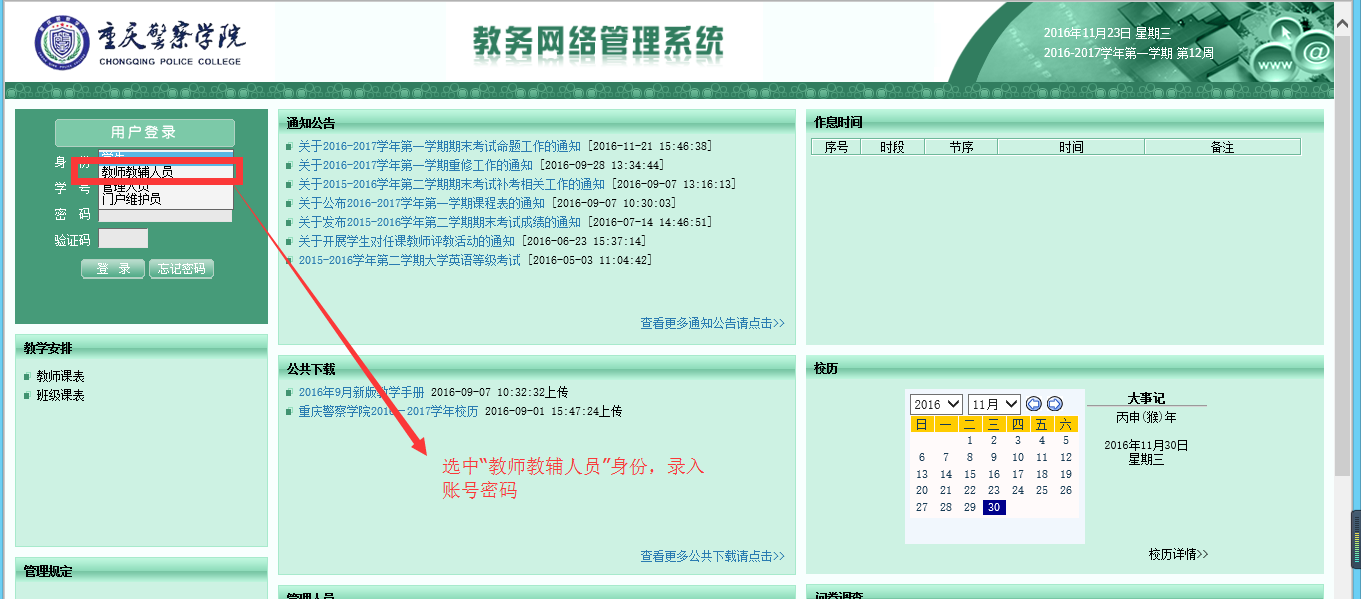 打开成绩录入界面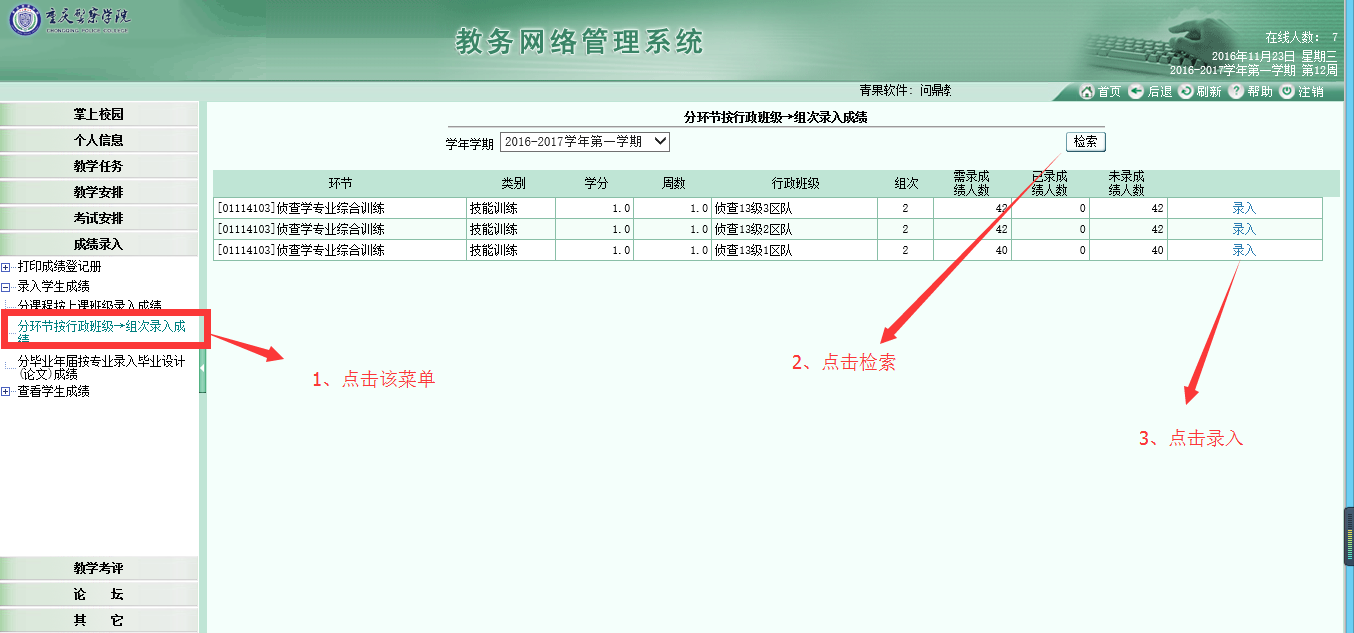 3、录入成绩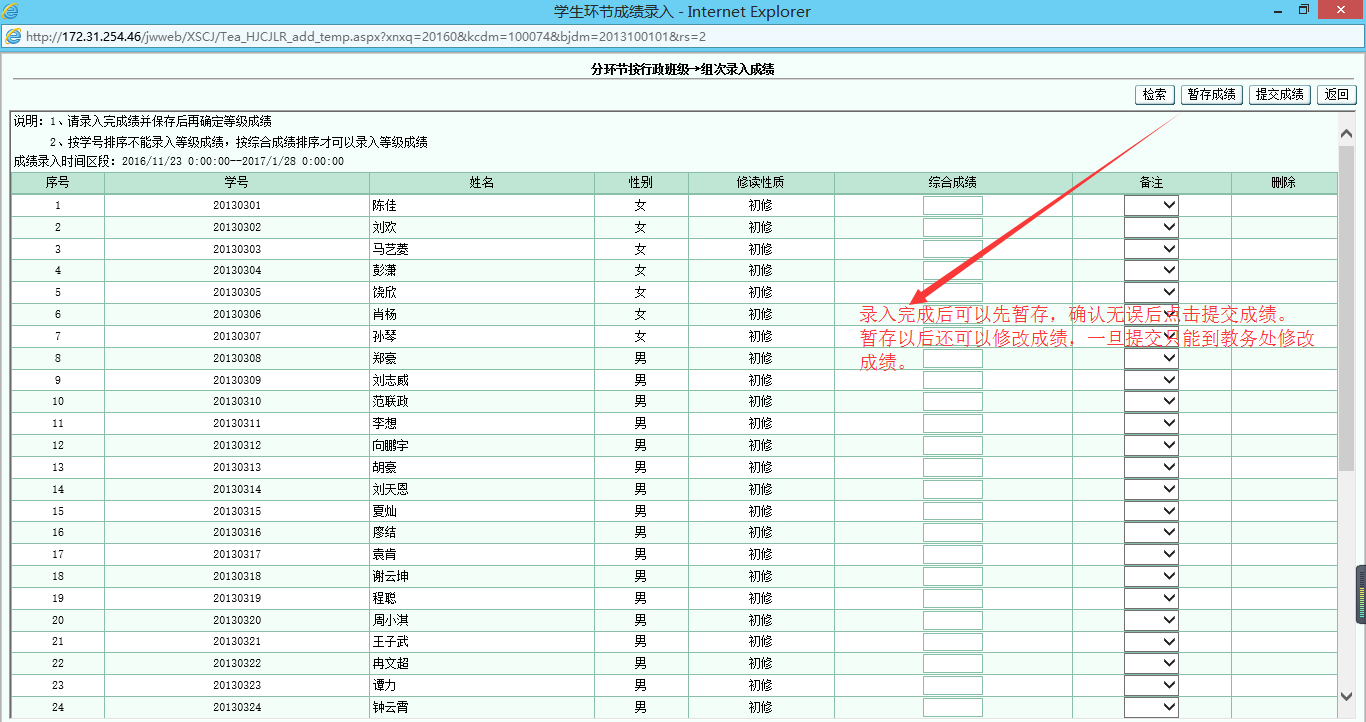 学院环节名称录入人账号侦查系侦查学专业综合训练王春梅2016254治安系治安学专业综合训练张溢华2016373刑事科学技术系刑事技术专业综合训练王勇2016316战术系警务指挥与战术综合训练黄冶2016265交管系交通管理工程专业综合训练刘德永2016156